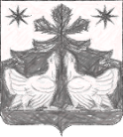 РОССИЙСКАЯ    ФЕДЕРАЦИЯАДМИНИСТРАЦИЯ ЗОТИНСКОГО  СЕЛЬСОВЕТА ТУРУХАНСКОГО  РАЙОНА
КРАСНОЯРСКОГО  КРАЯ
 П О С Т А Н О В Л Е Н И Е06.11. 2018   		              с.Зотино                                            №  83-пОб утверждении предварительных итогов социально-экономического развития Зотинского сельсовета за истекший период текущего финансового года и ожидаемые итоги социально-экономического развития за текущий финансовый годВ соответствии со статьями 172, 184.2 Бюджетного Кодекса Российской Федерации, руководствуясь Положением о бюджетном процессе в Муниципальном образовании Зотинский сельсовет и Уставом Зотинского сельсовета ПОСТАНОВЛЯЮ:Утвердить предварительные итоги социально-экономического развития Зотинского сельсовета за истекший период текущего финансового года и ожидаемые итоги социально-экономического развития за текущий финансовый год, согласно приложению.Считать утратившим силу постановление администрации Зотинского сельсовета  от 02.11.2017 № 49-п «Об утверждении предварительных итогов социально-экономического развития Зотинского сельсовета за истекший период текущего финансового года и ожидаемые итоги социально-экономического развития за текущий финансовый год»3. Настоящее постановление вступает в силу с момента официального опубликования в  газете « Ведомости органов местного самоуправления Зотинского  сельсовета».4. Контроль за  исполнением  настоящего  постановления возложить на Заместителя главы по финансовым вопросам – Главного бухгалтера.Вр.И.О. Главы Зотинского сельсовета:    ______________  П. Г. ОпаринаПриложение к постановлению администрацииЗотинского сельсоветаот  06.11. 2018  №  83-пПредварительные итоги социально-экономического развития 
Зотинского сельсовета за истекший период текущего финансового года и ожидаемые итоги социально-экономического развития за текущий финансовый годПрогноз социально-экономического развития сельсовета на 2019 год разработан на основании анализа развития экономики территории за последние два года, ожидаемых результатов социально-экономического развития в 2018 году.При разработке прогноза выявлены и исследованы факторы, влияющие на развитие экономики поселения. К таким факторам отнесены: состояние и структура объектов муниципальной собственности, наличие и распределение трудовых ресурсов, демографические изменения, развитие субъектов малого предпринимательства, оформление гражданами в собственность земельных участков и имущества.План развития ориентирован на рациональное использование имеющегося потенциала и местных возможностей: экономической базы, производственной и транспортной инфраструктуры, социальной сферы, земельных ресурсов, экономико-географического положения и природно-климатических условий.Зотинский сельсовет расположен от районного центра с. Туруханск 525 км и в 448 км от  краевого центра г.Красноярск. Транспортным обслуживанием населения на территории поселения Зотинского сельсовета занимаются следующие перевозчики: Авиаперевозкой пассажиров на территории Туруханского района занимается транспортная компания «Турухан» и «NordStar»;Перевозками пассажиров водным транспортом осуществляет транспортная компания «Пасажирречтранс».Демография:По данным отдела государственной статистики на 1 января 2018 года население муниципального образования составило 592 чел. На 1 октября 2018 года численность населения составляет 585 чел.На динамику численности населения влияют следующие компоненты демографического развития: рождаемость, смертность и миграция населения.
Трудовые ресурсы:На территории муниципального образования расположены 7 магазинов, Зотинский ЛЗП Ярцевского филиала АО «Лесосибирский ЛДК №1», ООО « Туруханская транспортная компания», 1почтовое отделение, МКОУ «Зотинская СШ», Детский сад «Елочка»,  аптечный пункт, пожарная часть, Зотинская  врачебная амбулатория, Администрация Зотинского сельсовета.Основной составляющей частью денежных доходов населения является  заработная плата.Жилищно-коммунальное хозяйство:На территории Зотинского сельсовета с 1января 2018 года  поставкой тепло и электро энергии занимается ООО « Туруханская транспортная компания» Ярцевский филиал АО «Лесосибирский ЛДК № 1»,  проводят ремонт и содержание дорог населенного пункта. На территории поселения стоит 1 водонапорная башня. Благоустройство:Бюджетных ассигнований на благоустройство поселения на начало отчетного года составили 1915,772 тыс. рублей. В течение года бюджетные средства были увеличены и составили 2048,366 тыс. рублей. За 9 месяцев 2018 года мероприятия по благоустройству поселка выполнены на 778,525 тыс. рублей. За 2018 год прогноз исполнения составит 2048,366 тыс. рублей.В 2018 году выполнены и ожидаются к выполнению, следующие мероприятия по благоустройству:- очистка и уборка дорог в зимний период;- ремонт дорог с поднятием и планировкой дорожного полотна;- вывозка мусора и очистка от мусора общественных территорий;- содержание и обслуживание причала;- содержание и обслуживание вертолетной площадки;- установка и демонтаж новогодней елки и горки;- ремонт заборов и малых архитектурных форм на территории поселения;- укатка лыжни для проведения культурно-массовых мероприятий;-  ремонт забора кладбища.Культура, спорт и молодежная политика:Главной задачей в области культуры остается сохранение ранее накопленного культурного потенциала, приобщение подрастающего поколения к культурным ценностям. В рамках данных мероприятий продолжается работа по приобретению технических средств и оборудования учреждений культуры.Бюджетных ассигнований в рамках вышеуказанных мероприятий на начало отчетного года составили 4280,144 тыс. рублей. В течение года бюджетные средства были увеличены и составили 4320,248 тыс. рублей. За 9 месяцев 2018 года на учреждения культуры и культурно-спортивные мероприятия израсходовано 2190,926 тыс. рублей. По ожидаемому прогнозу в 2018 года на развитие культуры, спорта и молодежной политики будет направлено 4320,248 тыс. рублей.В течение отчетного периода жители поселения принимали участие, при поддержке администрации, в местных мероприятиях.Развитие физической культуры и спорта направлено на обеспечение доступности физкультурно-оздоровительных услуг для широкого контингента населения. Основная задача – выявить, поддержать накопленный опыт работы с детьми и молодежью в сфере физической культуры. Проведено ряд спортивных мероприятий, соревнования по волейболу, футболу, среди жителей поселения. Активно развивается волонтерское и добровольческое движения.Доходы бюджета муниципального образования за 9 месяцев 2018 года составили 10 088,399 тыс. рублей, прогнозируемое поступление доходов за 2018 год составит 15 491,478 тыс. рублей. Собственные доходы в общей сумме доходов составят 308,330 тыс. рублей за счет налога на доходы физических лиц 170,580 тыс. рублей, акцизы по подакцизным товарам (продукции), производимым на территории Российской Федерации 63,332 тыс. рублей, госпошлина 23,418 тыс. рублей, земельный налог 1,000 тыс. рублей, налог на имущество 51,000 тыс. рублей.Расходы бюджета муниципального образования за 9 месяцев 2018 года составили 9 459,544 тыс. рублей. Из них израсходовано, общегосударственные вопросы 4 268,496 тыс. рублей или 45,12 %, на национальную оборону 61,394 тыс. рублей или 0,64%, Национальную безопасность и правоохранительную деятельность 384,862 тыс. рублей или 4,06 %, национальную экономику 1 775,339 тыс. рублей или 18,76 %, жилищно-коммунальное хозяйство 778,526 или 8,23%, на культуру 1410,581 тыс. рублей или 14,91%, на физическую культуру и спорт 780,346 тыс. рублей или 8,24%, от общей суммы расходов. Прогнозируемые расходы за 2018 год составят 15 708,812 тыс. рублей. Из них на общегосударственные вопросы 5 735,761 тыс. рублей или 36,5 %, на национальную оборону 105,883 тыс. рублей – 0,66%, Национальную безопасность и правоохранительную деятельность 537,862 тыс. рублей – 3,5 %, национальная экономика 2 960,691 тыс. рублей – 18,84%, жилищно-коммунальное хозяйство 2 044,415 или 13,0%, на культуру 2785,780 тыс. рублей – 17,71%, на физическую культуру и спорт 1 538,420 или 9,79%, от общей суммы расходов. Источником финансирования дефицита бюджета муниципального образования на 2018 год является распределение свободного остатка в сумме 217,333 тыс. рублей.